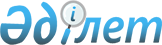 Об определении специально отведенных мест для выездной торговли на территории Созакского района
					
			Утративший силу
			
			
		
					Постановление акимата Созакского района Южно-Казахстанской области от 9 сентября 2016 года № 324. Зарегистрировано Департаментом юстиции Южно-Казахстанской области 4 октября 2016 года № 3858. Утратило силу постановлением акимата Созакского района Южно-Казахстанской области от 28 июля 2017 года № 180
      Сноска. Утратило силу постановлением акимата Созакского района Южно-Казахстанской области от 28.07.2017 № 180 (вводится в действие по истечении десяти календарных дней после дня его первого официального опубликования).

      В соответствии со статьей 31 Закона Республики Казахстан от 23 января 2001 года "О местном государственном управлении и самоуправлении в Республике Казахстан", со статьей 27 Закона Республики Казахстан от 12 апреля 2004 года "О регулировании торговой деятельности", приказом исполняющего обязанности Министра национальной экономики Республики Казахстан от 27 марта 2015 года № 264 "Об утверждении Правил внутренней торговли" (зарегистрирован в Реестре государственной регистрации нормативных правовых актов № 11148), акимат Созакского района ПОСТАНОВЛЯЕТ:

      1. Определить специально отведенные места для осуществления выездной торговли на территории Созакского района согласно приложению к настоящему постановлению.

      2. Контроль за исполнением данного постановления возложить на заместителя акима района Алмаганбета Бекзата Тайовича.

      3. Настоящее постановление вводится в действие по истечении десяти календарных дней после дня его первого официального опубликования. Специально отведенные места для осуществления выездной торговли на территории Созакского района
					© 2012. РГП на ПХВ «Институт законодательства и правовой информации Республики Казахстан» Министерства юстиции Республики Казахстан
				
      Аким района

М.Исаев
Приложение к постановлению
акимата Созакского района
от 9 сентября 2016 года № 324
№
Наименование населенного пункта
Место расположения
1
сельский округ Шолаккорган
Площадь на пересечении улиц С.Кожанова и Жамбыла, восточная сторона здания территориальной инспекции
2
поселок Таукент
улица "Центральная", площадь против многоэтажного жилого дома № 1
3
поселок Кыземшек
задняя сторона многоэтажного жилого дома № 23, площадь напротив мечети
4
сельский округ Созак
улица Уткелбаева, перед центральной площадью
5
сельский округ Каракур
улица Усенбая, площадь с северной стороны школы "Каракур"
6
сельский округ Каракур
населенный пункт Шага, перед автобусной остановкой
7
сельский округ Каракур
населенный пункт Ран, перед автобусной остановкой
8
сельский округ Кумкент
Перед площадью "Тагзым"
9
сельский округ Каратау
на пересечении улиц Жиенбет батыра и Казахстан, перед мечетью Шынкожа
10
сельский округ Жартытобе
улица Ж.Мыктыбайулы, возле старого универмага
11
сельский округ Жартытобе
населенный пункт Акколтык, улица К.Аркабаева, перед магазином
12
сельский округ Жартытобе
населенный пункт Бабата, на улице у входа перед автобусной остановкой
13
сельский округ Сызган
населенный пункт Козмолдак, конец улицы К.Токмухаммедова, нижняя сторона полицейского пункта
14
сельский округ Жуантобе
улица Толе би, возле магазина
15
сельский округ Тасты
возле старой аптеки
16
сельский округ Шу
улица Абая, перед бывшим зданием акимата